РОССИЙСКАЯ ФЕДЕРАЦИЯ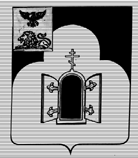         БЕЛГОРОДСКАЯ ОБЛАСТЬМУНИЦИПАЛЬНЫЙ РАЙОН «ЧЕРНЯНСКИЙ РАЙОН»МУНИЦИПАЛЬНЫЙ СОВЕТ ЧЕРНЯНСКОГО РАЙОНА                                 Двадцать девятая                               сессия второго созыва         Р Е Ш Е Н И Е26 мая 2016 г.                                                                                                   № 305Об отчёте главы администрации Чернянского района Гапотченко П.В. о результатах деятельности главы и администрации Чернянского района, исполнении программ социально-экономического развития Чернянского района по итогам 2015 г. и планах на 2016 г.В соответствии с пунктом 2 части 2 статьи 27 Устава Чернянского района, заслушав руководителя исполнительно-распорядительного органа местного самоуправления Чернянского района, Муниципальный совет Чернянского района  решил:1. Отчёт главы администрации Чернянского района Гапотченко Петра Викторовича о результатах деятельности главы и администрации Чернянского района, исполнении программ социально-экономического развития Чернянского района по итогам 2015 г. и планах на 2016 г. принять к сведению (отчёт прилагается).2. Работу главы  и администрации Чернянского района по итогам выполнения программ и планов социально-экономического развития Чернянского района в 2015 г. одобрить.3. Опубликовать настоящее решение в районной газете «Приосколье», разместить на официальном сайте органов местного самоуправления Чернянского района в сети Интернет в подразделе «Решения» раздела «Муниципальный совет» (адрес сайта: http://www.admchern.ru).4. Ввести в действие настоящее решение со дня его принятия.5. Контроль за выполнением настоящего решения возложить на постоянную комиссию Муниципального совета Чернянского района по законности, нормативной и правовой деятельности, вопросам местного самоуправления.Председатель Муниципального совета Чернянского района                                                                 С.Б.ЕлфимоваПриложение к решению Муниципального совета Чернянского района от 26.05.2016 г. № 305Отчет главы администрации Чернянского районао результатах деятельности главы и администрации Чернянского района, исполнении программ  социально-экономического развития  по итогам 2015 года и планах на 2016 годУважаемые Светлана Борисовна,депутаты и все присутствующие!Позвольте представить отчёт о результатах деятельности главы и администрации Чернянского района, исполнении программ  социально-экономического развития  по итогам 2015 года и планах на 2016 год.Несмотря на сложную макроэкономическую ситуацию, в минувшем году район развивался стабильно и основные задачи социально-экономического направления были успешно реализованы.  (слайд 2) Индекс промышленного производства в 2015 году составил 84,1 %.  Объем товаров собственного производства, выполненных работ и услуг собственными силами по обрабатывающему производству составил 4 млрд. 688 млн. руб., что на 41,0 % больше, чем в 2014 году.  Расчетная оценка объема валовой добавленной стоимости, на территории района в 2015 году по оценочной стоимости составила 5 млрд. 717 млн. руб.(слайд 3) Промышленными предприятиями района пищевой отрасли в 2015 году было произведено 25,2 тыс. тонн растительного масла, 93,4 тыс. тонн сахара, 707,2 тонн картофеля «фри», 76,8 тонн твердых и мягких сыров, 34 тыс. тонн муки, 356 тонн мяса, 761 тонна колбасных изделий и более 1 млн. литров минеральной воды и безалкогольных сладких напитков.(слайд 4) Кроме этого в 2015 году в районе произведено строительных материалов на общую сумму 52,8 млн. руб. В натуральных показателях это более 66 тыс. м2 щепоцементных плит и 6,7 млн. штук кирпича. ООО «Аргесс» произведено более 90 млн. штук лотков из вспененного полистирола.	(слайд 5) Следует отметить, что многие предприятия перевыполнили целевые прогнозы выработки по отраслям, утвержденные распоряжением первого заместителя Губернатора области №65 от 16 июля 2015 года. Например, выработка на 1 работающего на ООО «Чернянский завод растительных масел» составила 6,45 млн. руб., на ОАО «Валуйкисахар» - филиал «Чернянский сахарный завод» – 11,7 млн. руб., в ЗАО Агросоюз «Авида» - 4,99 млн. руб., ЗАО «Молоко Белогорья» - 4,8 млн. руб.	(слайд 6) В текущем году мы планируем реализацию проекта по организации производства на базе свободных производственных помещений МУП «Благоустройство и озеленение» по пяти производственным направлениям. На данном предприятии будет организована работа 3 цехов: по производству пенопласта (более 36,5 тыс. м3 в год), по производству тротуарной плитки (не менее 43 тыс. м2 в год), по производству кованых элементов, предполагающий доработку не менее 520 тонн металлопроката в год. 	(слайд 7) Кроме этого планируется монтаж линии по производству не менее 912 тыс. м2 профлиста, а также открытие пилорамы по переработке 1,8 тыс. м3 древесины в год. 	Реализация данного проекта позволит создать не менее 40 новых рабочих мест, и обеспечит дополнительный приток инвестиций в основной капитал в объеме 10,4 млн. рублей.  (слайд 8) Основой экономики Чернянского района является  сельское хозяйство. За последние годы создан мощный агропромышленный комплекс, значительно улучшается  материально-техническая база сельского хозяйства, повышается  его производительность и эффективность. На его долю приходится 29,1% общего оборота организаций района.Успешно развиваются современные предприятия, такие как                            ЗАО «Краснояружская зерновая компания», ООО «Бородинское», ОАО «Орлик», ЗАО «Агросоюз «Авида», ЗАО «Молоко Белогорья».Объем продукции сельского хозяйства в 2015 году увеличился на 8,0 % в сопоставимых ценах к уровню 2014 года и составил 4,8 млрд. руб.(слайд 9) В 2015 году сельхозтоваропроизводителями Чернянского района всех форм собственности было убрано 34,3 тыс. га зерновых. Всего получено 113,3 тыс. тонн зерна (с кукурузой) при урожайности 33,0 ц/га. 	Самый высокий показатель урожайности зерновых получен в                     ООО Агрофирма «Горби-Инвест» - 51,3 ц/га, КФХ «Сукмановка» - 46,7 ц/га, ЗАО Агросоюз «Авида» - 40,1 ц/га, КФХ «Шанс» - 39,6 ц/га, ООО «Бородинское» - 38,7 ц/га.	План уборки кукурузы на зерно составил 4171,1 га, получено 22,4 тыс. тонн зерна. Средняя урожайность - 53,7 ц/га.	Соя убрана на площади 8,1 тыс. га. Валовый сбор составил 15,1 тыс. тонн при урожайности 18,7 ц/га.	(слайд 10) Из 6,5 тыс. га подсолнечника намолочено 16,1 тыс. тонн, урожайность составляет 24,8 ц/га. Самая высокая урожайность в ООО Агрофирма «Горби-Инвест» - 41,0 ц/га, КФХ «Сукмановка» - 40,6 ц/га, ИП гл. КФХ Чеботарев В.М. - 40,1 ц/га, ООО «Бородинское» - 36,3 ц/га.	Картофель убран на площади 393,7 га. Полученный валовый сбор  составил 13,1  тыс. тонн при средней урожайности 332,7 ц/га. Самая высокая урожайность у ИП гл. КФХ Пахомов А.Т. - 450 ц/га, ООО Агрофирма «Горби-Инвест» -  401,4 ц/га, КФХ «Шанс» - 400 ц/га.	На  площади 5,6 тыс. га убрана сахарная свекла. Полученный валовый сбор корнеплодов составил 219,0  тыс. тонн при средней урожайности 355,3 ц/га.	(слайд 11) По состоянию на 1 января 2016 года поголовье крупного рогатого скота по Чернянскому району в сельскохозяйственных предприятиях составило 10928 голов  и уменьшилось в сравнении с этим же периодом прошлого года на 506 голов. Увеличили поголовье  ОАО «Орлик» на 227 голов, ООО «Бородинское» на 84 головы. Снижение  поголовья крупного рогатого скота допущено в ЗАО «Молоко Белогорья» на 107 голов, в ООО «Русагро-Молоко» на 693 головы и в ООО ММФ «Нежеголь»  на 17 голов.   	Поголовье коров по району составляет 6 тысяч 191 голова, что на 54 головы меньше уровня прошлого года. Увеличение произошло в ООО «Бородинское» на 18 голов, ЗАО «Молоко Белогорья» - уменьшили на 72 головы.	За 2015 год сельскохозяйственными предприятиями района произведена 44 тысячи 231  тонна молока. В сравнении с этим же периодом прошлого года производство молока уменьшилось на 2675 тонн. 	Уменьшили производство молока ЗАО «Молоко Белогорья» на 1127 тонн, ООО «Русагро-Молоко» на 2179 тонн, ООО ММФ «Нежеголь» на 105 тонн. ООО «Бородинское» и ОАО «Орлик» увеличили производство на 308 и 428 тонн соответственно.	Надой молока на 1 фуражную корову в среднем по району составил 7 тысяч 62 кг и  уменьшился в сравнении с предыдущим годом на 530 кг. Увеличили продуктивность  ООО «Бородинское» на 985 кг, ОАО «Орлик» на 428  кг. Уменьшили -  ЗАО «Молоко Белогорья» на 249 кг, ООО «Русагро-Молоко» на 1831 кг,  ООО ММФ «Нежеголь» на 141 кг.   	(слайд 12) В рамках программы «Семейные фермы Белогорья» в районе успешно работает 478 семейных ферм и 18 перерабатывающих и инфраструктурных предприятий.Всеми участниками программы в 2015 году произведено товарной продукции на сумму 6 тысяч 17,9 млн. руб., что превышает уровень 2014 года на      10 %.В рамках областного проекта «Производство земляники садовой» начинающие предприниматели района в 2015 году получили 9 грантов на сумму 2,7млн. руб. Кроме этого 1 грант в размере 100 тыс. руб. был выдан по районной программе развития  малого и среднего бизнеса на реализацию бизнес-проекта «Выращивание зеленого лука на перо».Больших успехов по итогам 2015 года добились овощеводы. Следует отметить, что фактическое производство капусты в 8 раз превышает норму потребления в пересчете на среднегодовую численность населения района. В текущем году на базе КФХ «Шанс» мы планируем реализацию проекта по созданию сельскохозяйственного потребительского кооператива по переработке капусты. Будет освоено более 10 млн. инвестиций и дополнительно создано не менее 6 новых рабочих мест.(слайд 13) С целью развития тепличного хозяйства мы приступили к реализации крупного инвестиционного проекта по строительству теплиц для выращивания овощной, ягодной и цветочной продукции. Проект состоит из 3 этапов и рассчитан до конца 2018 года. Общий объем инвестиций составит более 400 млн. рублей. Будет создано более 60 рабочих. Помимо 13 теплиц общей площадью более 40 тыс. м2 будет также высажен фруктовый сад более 1000 деревьев.  	(слайд 14) Объем инвестиций в основной капитал за счет всех источников финансирования составил в 2015 году 1 млрд. 106 млн. руб., что на 46% меньше, чем в 2014 году, в сопоставимых ценах, а по отношению к валовому муниципальному продукту объем инвестиций составил 19,3 %. Показатель объема инвестиций в основной капитал достигнут за счет строительства газовой жомосушилки на ОАО «Валуйкисахар» филиала «Чернянский сахарный завод», сдачи в эксплуатацию детского сада в п. Чернянка на 150 мест, а также в связи с модернизацией и  техническим перевооружением производств действующих предприятий, строительством объектов социальной сферы, развитием малого бизнеса.	По результатам проведения мониторинга инвестиционной активности района следует отметить, что по данным инвентаризации 2015 года на территории района предоставлено 67 земельных участков для реализации инвестиционных проектов, общей площадью 61,46 га. 	В 2015 году выдано 75 разрешений на строительство, в том числе 16 в реальный сектор экономики. За 2015 год введено в эксплуатацию в реальном секторе экономики 20 объектов общей площадью 3,2 тыс.м2.	В настоящее время на территории района реализуется и планируется к реализации 10 крупных инвестиционных проектов на общую сумму более 1,7 млрд. рублей.	Также в районе ежегодно планируется строительство объектов для организации деятельности субъектов малого предпринимательства (магазины, кафе, предприятия бытового обслуживания и общественного питания).Реализуя новые проекты, модернизируя действующие производства, мы обеспечиваем не только увеличение валового муниципального продукта, но и создаем новые рабочие места с достойным уровнем заработной платы.(Слайд 15) Нам необходимо создать комфортные условия для работы предпринимателей и благоприятный инвестиционный климат, направленный на повышение привлекательности инвестиций и в первую очередь в реальный сектор экономики. В связи с этим до конца 2016 года в районе будет реализован комплекс мероприятий «Дорожной карты» по внедрению 7 лучших муниципальных практик, направленных на улучшение предпринимательского климата. (Слайд 16) В малом бизнесе Чернянского района по состоянию на 1 января 2016 года работает 110 малых предприятий. В районе осуществляют предпринимательскую деятельность более тысячи индивидуальных предпринимателей. В малом бизнесе в 2015 году занято 2,3 тыс. человек. Доля занятых в малом бизнесе в 2015 году в общей численности трудовых ресурсов района составила 29,4 % от численности населения, занятого в экономике района.  Доля малого бизнеса в общем объеме продукции, работ и услуг района за 2015 год составила 26,9 %.(Слайд 17) Сальдированный финансовый результат хозяйствующих субъектов района в 2015 году составил 390,6 млн. руб. и увеличился к предыдущему году на 122,4 млн. руб. или 45,7 %. Структура доходов и расходов представлена на слайде. Как мы видим, доля собственных доходов  в расходах бюджета в 2015 году составила 36,4%.(Слайд 18) Среднемесячная заработная плата на одного работающего по крупным и средним предприятиям района в среднем за 2015 год составила  22 629,8 рублей. Фактический рост к 2014 году – 6,5 %. В 2015 году создано 191 новое рабочее место, в том числе в сфере малого бизнеса 160 новых рабочих мест, кроме того временных рабочих мест - 189. В районе на 1 января 2016 года зарегистрировано 134 безработных гражданина (уровень регистрируемой безработицы составил 0,8 %), тогда как в 2014 году уровень регистрируемой безработицы составлял 1,04.(Слайд 19) Демографическая ситуация в Чернянском районе в целом характеризуется продолжающимся процессом естественной убыли населения, что является следствием превышения числа умерших над числом родившихся. На 1 января 2016 года численность населения района составила 31 491 человек. В отчетном периоде родилось 345 человек, умерло 506 человек, уровень смертности остается высоким. В район за отчетный период прибыло 705 человек. За территорию района убыло 682 человека. Таким образом, миграционный прирост населения за 2015 год составил 23 человека.  (Слайд 20) Особое внимание уделяется в Чернянском районе  благоустройству населенных пунктов. В 2015 году проведен капитальный ремонт автодороги Малотроицкое-Новоречье, выполнено 6 км, освоено 36,1 млн. руб., за счет средств муниципального дорожного фонда осуществлен ремонт автодороги с. Некрасовка (1,7 км), с. Русская Халань (0,4 км), с. Ездочное (0,4 км) и п. Чернянка (0,4 км), освоено 2,1 млн. руб. В соответствии с реализацией подпрограммы «Стимулирования развития жилищного строительства» государственной программы Белгородской области «Обеспечение доступным и комфортным жильем и коммунальными услугами жителей Белгородской области на 2014-2020 годы» в Чернянском районе активно ведется жилищное строительство. Микрорайоны индивидуального жилищного строительства обеспечиваются инженерной инфраструктурой, автомобильными дорогами, оказывается финансово-кредитная поддержка застройщикам. В 2015 году введено в эксплуатацию 179 домов индивидуальными застройщиками, общей площадью 18 тыс. кв.м.  По программе обеспечения жильем ветеранов ВОВ в очередь при администрации района на 03 марта 2016 года поставлено 222 ветерана и вдов участников войны, 218 ветеранов улучшили свои жилищные условия, для этих целей из федерального бюджета поступили средства 220,8 млн. руб. На строительстве жилья для детей-сирот п. Чернянка (5 квартир 65 кв. м) освоено 5 млн.70 тыс. руб.В рамках федеральной целевой программы «Устойчивое развитие сельских территорий на 2014-2017 годы и на период до 2020 годы» для молодых семей и молодых специалистов, работающих в агропромышленном комплексе, построено и введено в эксплуатацию 626,7 кв.м. жилья, 11 семей получили субсидии из федерального и областного бюджетов на сумму 7,8 млн. руб. По программе «Жилье» подпрограммы «Обеспечение жильем молодых семей в Белгородской области» в районе выделено пять свидетельств на получение социальной выплаты для строительства или приобретения жилья молодым семьям. По программе «Обеспечение жильем молодых семей» 5 молодых семей в 2015 году обеспечены жильем на сумму 3,4 млн.руб.	В 2015 году реализовывалась долгосрочная  адресная программа проведения капитального ремонта общего имущества в многоквартирных домах: было  отремонтировано 3 многоквартирных дома, освоено 4,5 млн. руб.(Слайд 21) Во исполнение областной целевой программы на территории района реализовывалась районная программа «Обеспечение населения Чернянского района чистой питьевой водой на 2014-2017 и до 2020 годы». В 2015 году был завершен проект по реконструкции очистных сооружений в п. Чернянка с доведением их мощности до 2500 куб. м в сутки. Общая стоимость проекта составила 98,6 млн. руб.По программе «Социальное обустройство села на 2015 год»  освоено средств по реконструкции  водопроводных сетей в с. Лозное – 10,8 млн. руб.В 2015 году произведен капитальный ремонт ДК с. Ковылино на сумму 1,7млн. руб., на ремонте спортивного зала с. Орлик освоено 1,7млн.руб.В рамках программы «Зеленая столица» по направлению «Сплошное облесение меловых склонов и эрозионно-опасных участков» проведены ремонтные работы на площади 169 га. Получено сеянцев ясеня зеленого 630 тыс.шт., сеянцев абрикоса 199 тыс.шт., сеянцев дуба 376 тыс.шт. Освоено 735,6 тыс. руб. (Слайд 22) Охрана здоровья населения является одним из приоритетных направлений социальной политики администрации района. Лечебные учреждения района обеспечены медикаментами и перевязочными материалами. В целях профилактики заболеваний в 2015 году из областного бюджета централизовано поставлено медикаментов для льготной категории населения на сумму 1,9 млн. руб. (Слайд 23) В системе образования главным приоритетом остается прежде всего качество. В 2015 году усовершенствовалась материально-техническая база. С начала года было получено девять 3-Д принтеров на общую сумму 502 тыс. руб. и три 3-Д сканера на сумму 38 тыс. руб., а также монохромная лазерная установка стоимостью 13 тыс. руб.По программе «Доступная среда» из областного бюджета были выделены средства средней школе с. Ольшанка 794 тыс. руб. на приобретение сенсорной комнаты, комплекта «Интерактивный пол» мультимедийного обеспечения для детей с нарушением речи «Живой звук» и программно-индикаторного комплекса для воспитания здоровой осанки и коррекции «Статус». Также в рамках программы «Доступная среда» из местного бюджета по софинансированию выделено 340 тыс.руб. на устройство пандусов и деревянных пристенных поручней внутри помещения школы.В рамках реализации проекта «Создание и организация работы рекреационно-образовательной зоны в МБОУ «СОШ с.Ольшанка» было израсходовано 135 тыс.руб. На благоустройство школьной территории МБОУ «СОШ с.Ольшанка» выделено 65 тыс.руб., а территории МАДОУ «Центр развития ребенка – детский сад «Солнышко» п.Чернянка 42 тыс.руб.Горячим питанием обеспечено 100% детей района, на питание детей  в  2015 году  потрачено  14 млн. руб. 	 Пополнился автопарк общеобразовательных учреждений.  Получены 2 автобуса (один - спонсорская помощь от Скоча А.В.) на сумму 3,1млн. руб.В летний и весенний периоды на оздоровление детей израсходовано 3,3 млн. руб. Всего оздоровлено 3 639 детей. (Слайд 24) В 2015 году  введен в эксплуатацию детский сад «Россияночка»  в п. Чернянка на 150 мест, стоимость проекта 98 млн. руб.  Кроме того, начато строительство школ в селе Кузькино, освоено в 2015 году 15 млн. руб. и планируется строительство школы в селе Кочегуры. Администрацией района разрабатываются и реализуются мероприятия по развитию и сохранению культурных ценностей, укреплению материально-технической базы. Основополагающим направлением в деятельности учреждений культуры района остается сохранение и развитие народной традиционной культуры.(Слайд 25) В 2015 году в рамках итоговой коллегии управления культуры области прошла выставка-презентация культурных брендов муниципальных районов и городских округов Белгородской области. По итогам областного рейтингового соревнования управлению культуры за эффективную работу было присвоено почетное II место с вручением диплома. В 2015 году прошли брендовые мероприятия в Орликовском сельском поселении – праздник молока «Орликовская буренушка», в Большанском сельском поселении – фестиваль-ярмарка меда «Большанская пчелка», в Прилепенском сельском поселении - праздник капусты "Кузькинская толока", в Волоконовском сельском поселении – праздник хлеба «Волоконовский каравай», в Ольшанском сельском поселении-фестиваль-ярмарка "Земля мастеровая", фестиваль рыбалки "Чернянский поплавок" в Лозновском сельском поселении.			В рамках проектной деятельности управлению культуры был присужден грант Губернатора Белгородской области в размере 100 тыс. рублей на реализацию проекта «Создание библиотеки-музея имени Кондакова Н.П. с. Русская Халань и три сертификата по 100 тыс. каждый по итогам конкурса.По результатам Всероссийского конкурса на лучшее сельское культурно-досуговое учреждение  Министерством культуры РФ были присуждены сертификаты в размере 100 тыс. руб. МБОУ ДОД «Ездоченская детская школа искусств», МКУК «Ольшанский центральный сельский Дом культуры», МКУК «Чернянская центральная районная библиотека».По результатам участия в Международном фестивале славянской культуры «Хотмыжская осень», выставке-ярмарке «Белгородская слобода» Чернянский район был признан лучшим в номинации «Лучшее подворье», «Выставка сувенирной продукции с логотипом продукции района», «Ремесленническое подворье».В районе динамично развивается художественное творчество, изобразительное и декоративно-прикладное искусство. 20 коллективам присвоено почетное звание «Народный» и «Образцовый детский» коллектив.	Большое внимание уделяется здоровью и физическому воспитанию населения, проводится работа по организации и проведению физкультурно-массовых мероприятий, таких как первенства и турниры по различным видам спорта, спартакиады, туристические слеты. 	(Слайд 26) В 2015 году введено в эксплуатацию 6 спортивных площадок открытого типа, освоено 16 млн. руб.Учитывая возросшие потребности населения в занятиях спортом в районе планируется в текущем году строительство Ледовой арены в п. Чернянка. Ориентировочная стоимость работ 190 млн. руб. Строительство будет осуществляться в рамках государственно-частного партнерства за счет средств программы «Газпром-детям».Привлечение инвестиций в экономику района является одной из основных задач, стоящих перед администрацией района, решение которой возможно путем формирования целенаправленной и комплексной инвестиционной политики,   потенциала внутренних ресурсов, создание условий  для  эффективной работы малого предпринимательства. Рост инвестиций напрямую влияет не только на увеличение налоговых поступлений в бюджет, создание новых рабочих мест, но и на уровень  качества жизни.  Кратко об основных направлениях деятельности администрации района, хочется отметить ,что по состоянию на 1 января 2016 года численность работников по муниципальному району «Чернянский район» составляла 352 человека, из них 97 – муниципальные служащие. В марте 2016 года проведена работа по оптимизации численности работников, в результате чего численность работников на 1 мая составила 282 человека.Профессиональная подготовка муниципальных служащих характеризуется достаточно высоким образовательным уровнем и опытом управленческой работы. В системе муниципальной службы высшее образование имеют 97 муниципальных служащих (100%) . Из них 8 человек имеют 2 высших образования.Количество человек, замещающих должности муниципальной службы свыше 5 лет – 44. Муниципальная служба требует от служащего определенного уровня знаний и навыков. За отчетный период, согласно плану подготовки, переподготовки и повышения квалификации лиц, замещающих должности муниципальной службы, прошли  курсы повышения квалификации 4 муниципальных служащих, в бюджете муниципального образования на эти цели было выделено 86,0 тыс. рублей. В 2015 году было проведено 3 заседания комиссии по соблюдению требований к служебному поведению и урегулировании конфликта интересов; 2 заседания комиссии по установлению доплаты за выслугу лет к государственной пенсии; 3 заседания аттестационной комиссии по присвоению классных чинов муниципальным служащим; 20 заседаний комиссий по установлению ежемесячной надбавки за выслугу лет.	В отчетном периоде осуществлялись меры по противодействию коррупции. Ежегодно представляются сведения о доходах, расходах, об имуществе и обязательствах имущественного характера муниципальных служащих и  руководителей муниципальных учреждений, утверждается План работы комиссии при главе администрации района по координации работы по противодействию коррупции.	Важным направлением, связанным с сокращением производственного травматизма, является организация обучения по охране труда.В целях принятия оперативных мер по обеспечению развития экономики и социальной стабильности в соответствии с распоряжением Правительства Белгородской области от 16 февраля 2015 года №87-рп в феврале 2015 года была создана комиссия по обеспечению устойчивого развития экономики и социальной стабильности в районе, основной целью которой является координация взаимодействия между органами местного самоуправления и хозяйствующими субъектами по вопросам устойчивого развития экономики и социальной стабильности, рассмотрение проблемных вопросов развития экономики и социальной сферы района в оперативном режиме.В рамках комиссии созданы четыре рабочие группы: по бюджету, финансам и налоговой политике; по вопросам экономического развития и предпринимательства;по мониторингу ситуации на рынке труда района;по социальной политике.В 2015 году проведено 30 заседаний комиссии. Ключевыми вопросами были и остаются исполнение постановления Правительства области от 23 марта 2015 года №110-пп «О мерах по повышению уровня заработной платы в 2015 году»,  обеспечение дополнительных поступлений в местный бюджет и оптимизация бюджетных расходов, мониторинг налоговой нагрузки субъектов малого предпринимательства, применяющих специальные режимы налогообложения, в разрезе поселений и по видам экономической деятельности. Внедрено в практику рассмотрение вопросов инвестиционной активности предприятий. Кроме этого рассматривались вопросы организации торговли на территории Чернянского района в отдаленных населенных пунктах, привлечения квалифицированных специалистов в области здравоохранения из других субъектов РФ, поддержки социально ориентированных некоммерческих организаций и многие другие.Ежемесячно заслушиваются отчеты руководителей рабочих групп о проделанной работе.В целях повышения эффективности и результативности деятельности, организованной по принципу проектного управления, в структуре администрации Чернянского района создан проектно-аналитический отдел – проектный офис. Общий муниципальный портфель проектов Чернянского района  на  текущую дату   состоит из 105  проектов.В целях эффективной реализации и организации предоставления государственных и муниципальных услуг на территории Чернянского района проектно-аналитическим отделом администрации района  ведется работа по формированию и ведению реестра муниципальных услуг. Администрацией Чернянского района, ее отраслевыми и структурными подразделениями предоставляются 52 муниципальные услуги.В администрации района осуществляет свою деятельность Совет безопасности, комиссия по  профилактике правонарушений и безопасности дорожного движения, районная межведомственная антинаркотическая комиссия, миграционная комиссия, антитеррористическая комиссия. Эти комиссии обеспечивают условия по защите прав и свобод граждан, а также обеспечению безопасности граждан Чернянского района. В целях пресечения и предупреждения административных правонарушений, посягающих на здоровье, санитарно-эпидемиологическое благополучие населения, общественный порядок и общественную безопасность, в администрации Чернянского района создана административная комиссия. В течение отчетного года проводилась постоянная работа по антикоррупционной экспертизе нормативных правовых актов.Специалисты  правового управления принимали непосредственное участие в урегулировании разногласий к договорам и соглашениям как на стадии досудебного порядка урегулирования спора, так и в суде. Проводились устные и письменные консультации по правовым вопросам. Комиссией по делам несовершеннолетних и защите их прав в  2015 году было проведено 24 заседания, рассмотрено 223 материала. Подводя итоги работы 2015 года, хочется поблагодарить всех должностных лиц, руководителей учреждений, организаций, общественные организации, депутатский корпус, предпринимателей и, конечно же, население. Благодаря нашей совместной работе наш район по многим показателям довольно успешно закончил 2015 год. Особую благодарность хочется выразить всем руководителям предприятий района, которые в условиях непростой ситуации в экономике не допускают спада производства, сохраняют рабочие места, находят возможности для модернизации оборудования.В истекшем году мы проводили огромную и целенаправленную деятельность среди населения по формированию солидарного общества, профилактике асоциальных явлений, пропаганде здорового образа жизни, патриотическому, культурному и духовно-нравственному развитию. Как видите, сделано немало, но мы  и в дальнейшем не будем жалеть сил для процветания нашего района. Приоритетными направлениями  в работе были и остаются мероприятия , направленные  на создание комфортной среды проживания  для жителей района, качества жизни населения, конструктивное сотрудничество с руководителями предприятий и организациями всех форм собственности. Перед администрацией района поставлены сложные задачи, требующие вдумчивого отношения и совместной работы всех нас. ___________